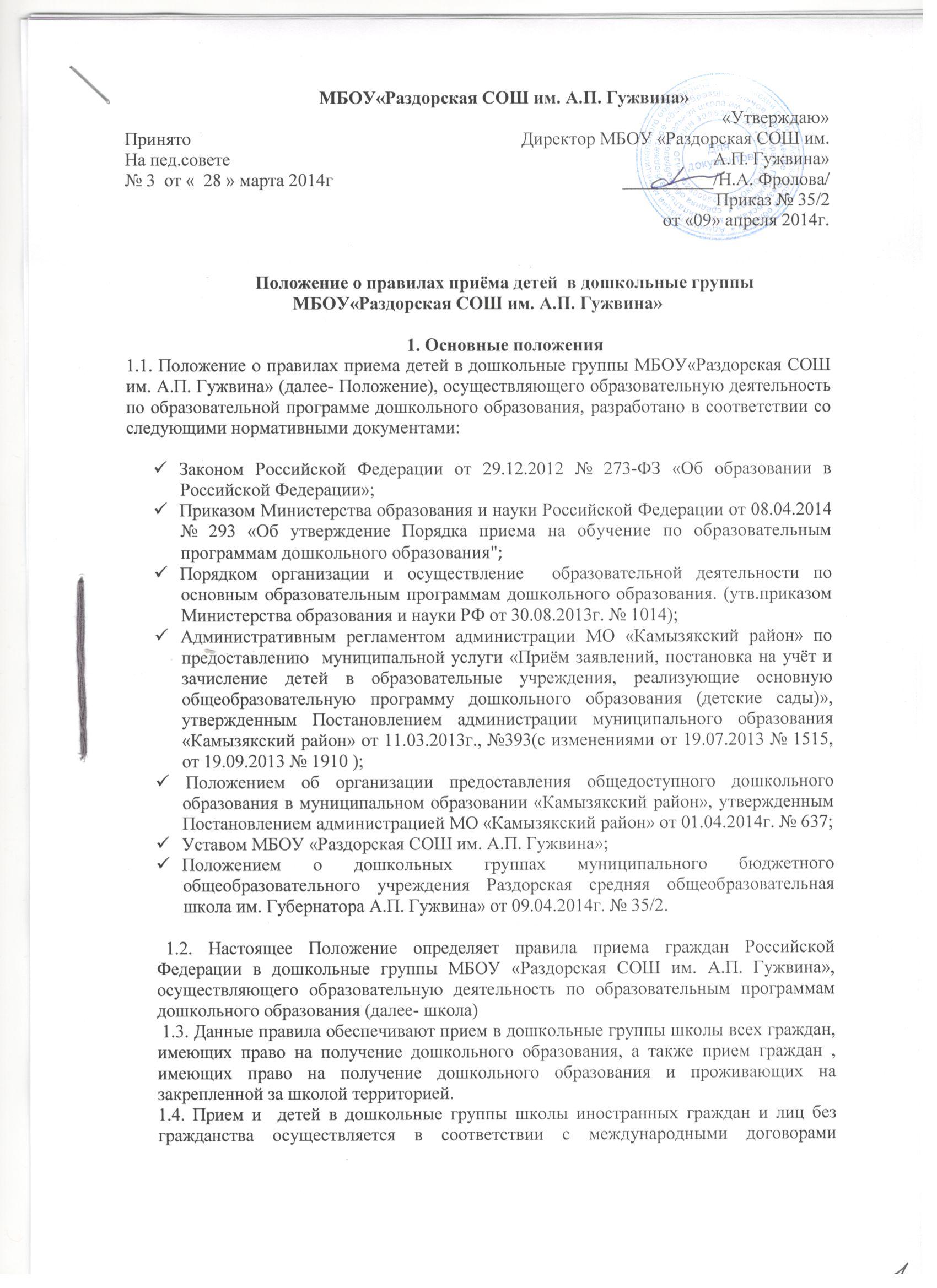 Положение о правилах приёма детей  в дошкольные группы МБОУ«Раздорская СОШ им. А.П. Гужвина»1. Основные положения1.1. Положение о правилах приема детей в дошкольные группы МБОУ«Раздорская СОШ им. А.П. Гужвина» (далее- Положение), осуществляющего образовательную деятельность по образовательной программе дошкольного образования, разработано в соответствии со следующими нормативными документами:Законом Российской Федерации от 29.12.2012 № 273-ФЗ «Об образовании в Российской Федерации»;Приказом Министерства образования и науки Российской Федерации от 08.04.2014 № 293 «Об утверждение Порядка приема на обучение по образовательным программам дошкольного образования";Порядком организации и осуществление  образовательной деятельности по основным образовательным программам дошкольного образования. (утв.приказом Министерства образования и науки РФ от 30.08.2013г. № 1014);Административным регламентом администрации МО «Камызякский район» по предоставлению  муниципальной услуги «Приём заявлений, постановка на учёт и зачисление детей в образовательные учреждения, реализующие основную общеобразовательную программу дошкольного образования (детские сады)»,  утвержденным Постановлением администрации муниципального образования «Камызякский район» от 11.03.2013г., №393(с изменениями от 19.07.2013 № 1515, от 19.09.2013 № 1910 ); Положением об организации предоставления общедоступного дошкольного образования в муниципальном образовании «Камызякский район», утвержденным Постановлением администрацией МО «Камызякский район» от 01.04.2014г. № 637;Уставом МБОУ «Раздорская СОШ им. А.П. Гужвина»;Положением о дошкольных группах муниципального бюджетного общеобразовательного учреждения Раздорская средняя общеобразовательная школа им. Губернатора А.П. Гужвина» от 09.04.2014г. № 35/2.  1.2. Настоящее Положение определяет правила приема граждан Российской Федерации в дошкольные группы МБОУ «Раздорская СОШ им. А.П. Гужвина», осуществляющего образовательную деятельность по образовательным программам дошкольного образования (далее- школа)  1.3. Данные правила обеспечивают прием в дошкольные группы школы всех граждан, имеющих право на получение дошкольного образования, а также прием граждан , имеющих право на получение дошкольного образования и проживающих на закрепленной за школой территорией.1.4. Прием и  детей в дошкольные группы школы иностранных граждан и лиц без гражданства осуществляется в соответствии с международными договорами Российской Федерации, действующим законодательством в сфере образования и настоящим положением.          1.5. В дошкольные группы школы зачисляются дети от 1 года 6 месяцев до достижения ребенком возраста получения начального общего образования, но не позже достижения 7 лет (возраст определяется по состоянию на 31 августа текущего года).           1.6. В приеме ребенка в дошкольные группы  МБОУ «Раздорская СОШ им. А.П. Гужвина» может быть отказано лишь в случае отсутствия в нем свободных мест.2. Правила приема в дошкольные группы МБОУ«Раздорская СОШ им. А.П. Гужвина»2.1. Школа знакомит родителей (законных представителей) с уставом, лицензией на осуществление образовательной деятельности, с образовательной программой и другими документами, регламентирующими организацию и осуществление образовательной деятельности, права и обязанности воспитанников. Факт ознакомления родителей(законных представителей) ребёнка  с вышеуказанными документами  фиксируется в заявлении о приеме в  дошкольные группы школы и заверяется личной подписью родителей (законных представителей) ребенка.2.2. Перечень необходимых для предоставления документов, информация о сроках приема документов размещаются на информационном стенде школы и  на официальном  сайте школы в сети Интернет (http://razdorsosh.ucoz.ru//). 2.3.Подписью родителей (законных представителей) ребенка фиксируется также согласие на обработку их персональных данных и персональных данных ребенка в порядке, установленном законодательством Российской Федерации (часть 1 статьи 6 Федерального закона от 27.07.2006  №  152-ФЗ «О персональных данных») 2.4. Прием в дошкольные школы осуществляется в течение всего календарного года при наличии свободных мест.2.5. Прием в дошкольные группы школы осуществляется по личному заявлению родителя (законного представителя) ребенка при предъявлении оригинала документа, удостоверяющего личность родителя (законного представителя), либо оригинала документа, удостоверяющего личность иностранного гражданина и лица без гражданства в Российской Федерации в соответствии со статьей 10 Федерального закона от 25.07.2002 № 115-ФЗ «О правовом положении иностранных граждан в Российской Федерации».2.6. Школа может осуществлять прием указанного заявления в форме электронного документа с использованием информационно-телекоммуникационных сетей общего пользования.2.7. Заявление подается непосредственно руководителю школы по установленной форме. Примерная форма заявления размещается на информационном стенде и на официальном сайте школы в сети Интернет (приложение 1 к Положению).            2.8. В заявлении родителями (законными представителями) ребенка указываются следующие сведения:а) фамилия, имя, отчество (последнее - при наличии) ребенка;б) дата и место рождения ребенка;в) фамилия, имя, отчество (последнее - при наличии) родителей (законных представителей) ребенка;г) адрес места жительства ребенка, его родителей (законных представителей);д) контактные телефоны родителей (законных представителей) ребенка.               2.9 Для приема в дошкольные группы школы:а) родители (законные представители) детей,  проживающих на закрепленной территории для зачисления ребенка в дошкольные группы предъявляют оригинал свидетельства о рождении ребенка или документ, подтверждающий родство заявителя (или законность представления прав ребенка), свидетельство о регистрации ребенка по месту жительства или по месту пребывания на закрепленной территории или документ, содержащий сведения о регистрации ребенка по месту жительства или по месту пребывания, путёвку, выданную администрацией МО «Камызякский район», которая действительна в течение 12 дней со дня выдачи.б) родители (законные представители) детей, не проживающих на закрепленной территории, дополнительно предъявляют свидетельство о рождении ребенка.в) родители (законные представители) детей, являющихся иностранными гражданами или лицами без гражданства, дополнительно предъявляют документ, подтверждающий родство заявителя (или законность представления прав ребенка), и документ, подтверждающий право заявителя на пребывание в Российской Федерации.Иностранные граждане и лица без гражданства все документы представляют на русском языке или вместе с заверенным в установленном порядке переводом на русский язык.2.10. Прием детей в дошкольные группы школы осуществляется на основании медицинского заключения.2.11. Дети с ограниченными возможностями здоровья принимаются на обучение по адаптированной образовательной программе дошкольного образования только с согласия родителей (законных представителей) и на основании рекомендаций психолого-медико-педагогической комиссии.2.12. Требование предоставления иных документов для приема детей в дошкольные группы школы в части, не урегулированной законодательством об образовании, не допускается.2.13. Заявление о приеме в дошкольные группы школы и прилагаемые к нему документы, представленные родителями (законными представителями) детей,  регистрируются ответственным лицом школы в журнале приема заявлений родителей (законных представителей ребёнка) о приеме в дошкольные группы школы2.14.После регистрации заявления родителям (законным представителям) детей выдается расписка (приложение 2 к Положению)в получении документов, содержащая информацию о регистрационном номере заявления о приеме ребенка в дошкольные группы школы, перечне представленных документов. Расписка заверяется подписью ответственного за прием документов  и печатью школы.2.15. После приема документов школа заключает договор об образовании по образовательной  программе  дошкольного образования  (далее- договор) с родителями (законными представителями) ребенка.   2.16.Директор школы  издает приказ о зачислении ребенка в дошкольные группы в течение трех рабочих дней после заключения договора с родителями (законными представителями) детей и размещает его на информационном стенде  и на официальном сайте  школы в сети Интернет (http://razdorsosh.ucoz.ru//)..    2.17.  На каждого ребенка, зачисленного в  дошкольные группы школы, заводится личное дело, в котором хранятся:- заявление родителей (законных представителей) ребёнка,- договор - согласие на обработку персональных данных  родителей (законных представителей) ребенка и персональных данных ребенка,- копия паспорта родителя или законного представителя ребёнка (иного документа), -копия свидетельства о рождении ребёнка, -свидетельство о регистрации ребенка по месту жительства или по месту пребывания на закрепленной территории или документ, содержащий сведения о регистрации ребенка по месту жительства или по месту пребывания.2.18  Директор школы несет персональную ответственность за соблюдение настоящего Положения и оформление процедуры зачисления детей в дошкольные группы школы.Приложение  к Положению1.Учетный (регистрационный) номер _______    Виза директора                                 Директору МБОУ                                                                                          «Раздорская СОШ им. А.П. Гужвина»________________________             Фроловой Надежде Алексеевне                                                                  Фамилия ____________________________________________                                                                  Имя ________________________________________________                                                                  Отчество ____________________________________________                                                                   Место жительства:                                                                   Район ______________________________________________                                                                   Село ________________________________________________                                                                   Улица_______________________________________________                                                                   Дом _____________кв._________________________________                                                                  Место регистрации:                                                                   Город/село _________________улица____________________                                                                   Дом _____________кв. ________________________________                                                                  Телефон (дом., раб., сот.)______________________________                                                                   Паспорт: серия _____________№_______________________                                                                    Выдан______________________________________________                                                                      ___________________________________________________ЗаявлениеПрошу зачислить моего ребенка (сына/дочь) ___________________________________________________(фамилия, имя, отчество (последнее при наличии), дата и место рождения ребенка) ___________________________________________________, проживающего по адресу: _________________________________ ___________________________________________________ в дошкольные группы МБОУ «Раздорская СОШ им. А.П. Гужвина»Сведения о родителях (законных представителях):Мать:_____________________________________________________(фамилия, имя, отчество, адрес места жительства, контактный телефон, место работы, должность.)Отец:_____________________________________________________(фамилия, имя, отчество, адрес места жительства, контактный телефон, место работы, должность.)Опекун:___________________________________________________(фамилия, имя, отчество, адрес места жительства, контактный телефон)С уставом образовательного учреждения, с лицензией на право ведения образовательной деятельности, образовательной программой, ознакомлен(а) Дата ____________________________            Подпись _________________Приложение к Положению 2.РАСПИСКАо принятии документов в дошкольные группы МБОУ «Раздорская СОШ им. А.П. Гужвина»Я, ____________________________________, принял(а) документы о зачислении              _____________________________________________________________, ______________ г.р.          в дошкольные группы МБОУ «Раздорская СОШ им. А.П. Гужвина».     от__________________________________________________________________________________,      проживающего по адресу ____________________________________________, тел.______________.Дата выдачи _____________________        Документы сдал _____________________________.         Документы принял ______________________________.№ДокументОригинал / копияКоличество1.Заявлениеоригинал2.Свидетельство о рождении ребенкакопия3.Свидетельство о регистрации по месту жительства ребенкакопия4.Медицинское заключение о состоянии здоровья ребенкаоригинал5.Паспорт родителякопия6Согласие на обработку персональных данныхоригинал7.Иные документыкопияИТОГО: